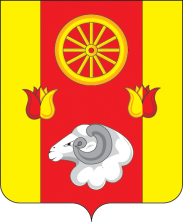                                                    РОССИЙСКАЯ ФЕДЕРАЦИЯ       РОСТОВСКАЯ ОБЛАСТЬ     РЕМОНТНЕНСКИЙ РАЙОНАДМИНИСТРАЦИЯ ДЕНИСОВСКОГО СЕЛЬСКОГО ПОСЕЛЕНИЯ   ПОСТАНОВЛЕНИЕ О внесении изменений в постановление Администрации Денисовского сельского поселения от 28.12.2023 № 114 «Об утверждении плана реализации муниципальной программы Денисовского сельского поселения «Энергосбережение и повышение энергетической эффективности» на 2024 год»                    В соответствии с решением Собрания депутатов Денисовского сельского поселения от 15.02.2024 № 75 «О внесении изменений в решение Собрания депутатов «О бюджете Денисовского сельского поселения Ремонтненского района на 2024 год и на плановый период 2025 и 2026 годов», постановлением Администрации Денисовского сельского поселения от 23.03.2018 № 26 «Об утверждении Порядка разработки, реализации и оценки эффективности муниципальных программ Денисовского сельского поселения»ПОСТАНОВЛЯЮ:            1. Внести изменения в постановление Администрации Денисовского сельского поселения от 28.12.2023 № 114 «Об утверждении плана реализации муниципальной программы Денисовского сельского поселения «Энергосбережение и повышение энергетической эффективности» на 2024 год» согласно приложению, к настоящему постановлению.2. Настоящее постановление вступает в силу со дня его подписания.3. Контроль за исполнением настоящего постановления оставляю за собой.Глава АдминистрацииДенисовского сельского поселения                                              М.В. МоргуновПостановление вносит сектор экономики и финансов Администрации Денисовского сельского поселения  Приложениек постановлению Администрации Денисовского сельского поселенияот 29.02.2024 № 19План реализации муниципальной программы Денисовского сельского поселения«Энергосбережение и повышение энергетической эффективности»на 2024 год29.02.2024                        № 19          п. Денисовский№ п/пНомер и наименование Ответственный 
 исполнитель,соисполнитель. участник  должность/ФИО)Ожидаемый результат (краткое описание)Плановый срок реализации Объем расходов, тыс. руб.Объем расходов, тыс. руб.Объем расходов, тыс. руб.Объем расходов, тыс. руб.Объем расходов, тыс. руб.№ п/пНомер и наименование Ответственный 
 исполнитель,соисполнитель. участник  должность/ФИО)Ожидаемый результат (краткое описание)Плановый срок реализации всего.Областные средстваФедеральные средстваМестные средстваВнебюджетные источники12234671Подпрограмма 1 «Повышение энергетической эффективности сетей уличного освещения»30,00,00,030,00,01.1Основное мероприятие 1.1.Мероприятия по замене ламп накаливания и других неэффективных элементов систем освещения, в том числе светильников, на энергосберегающиеАдминистрация Денисовского сельского поселения, главный специалист по вопросам ЖКХ Юхно Е.А.Повышение уровня  энергосбереженияВесь период30,00,00,030,00,02Подпрограмма 2 «Энергосбережение в жилищном фонде и учреждениях»Весь период0,00,00,00,00,02.1Основное мероприятие 2.1.Мероприятия, обеспечивающие распространение информации  об энергосбережении и повышении энергетической эффективности (использование энергосберегающих ламп, приборов учета, более экономичных бытовых приборов, утепления и т.д.)Администрация Денисовского сельского поселения, главный специалист по вопросам ЖКХ Юхно Е.А.повышение уровня экономии энергоресурсовВесь период0,00,00,00,00,02Подпрограмма 3 «Обеспечение реализации муниципальной программы»Весь период0,00,00,00,00,03.1Основное мероприятие 3.1 Проведение мероприятий, направленных на воспитание у всех групп потребителей бережного отношения к энергопотреблению, популяризация новых технологий в сфере энергосбереженияАдминистрация Денисовского сельского поселения, главный специалист по вопросам ЖКХ Юхно Е.А.повышение бережного отношения к энергопотреблениюВесь период0,00,00,00,00,03.2Основное мероприятие 3.2. Энергосбережение и повышение энергетической эффективности систем коммунальной инфраструктурыАдминистрация Денисовского сельского поселения, главный специалист по вопросам ЖКХ Юхно Е.А.повышение бережного отношения к энергопотреблениюВесь период0,00,00,00,00,03.3Основное мероприятие 3.3. Энергосбережение в организациях с участием муниципального образования и повышение энергетической эффективности этих организацийАдминистрация Денисовского сельского поселения, главный специалист по вопросам ЖКХ Юхно Е.А.повышение бережного отношения к энергопотреблениюВесь период0,00,00,00,00,03.4Основное мероприятие 3.4.  Выявление бесхозных объектов недвижимого имущества, используемых для передачи энергетических ресурсов (включая газоснабжение, тепло- и электроснабжение), организации постановки в установленном порядке таких объектов на учет в качестве бесхозных объектов недвижимого имущества и затем признанию права муниципальной собственности на такие бесхозные объекты недвижимого имуществаАдминистрация Денисовского сельского поселения, главный специалист по вопросам ЖКХ Юхно Е.А.повышение бережного отношения к энергопотреблениюВесь период0,00,00,00,00,03.5Основное мероприятие 3.5. Организация управления бесхозными объектами недвижимого имущества, используемыми для передачи энергетических ресурсов, с момента выявления таких объектов, в том числе определению источника компенсации возникающих при их эксплуатации нормативных потерь энергетических ресурсов (включая тепловую энергию, электрическую энергию), в частности за счет включения расходов на компенсацию данных потерь в тарифАдминистрация Денисовского сельского поселения, главный специалист по вопросам ЖКХ Юхно Е.А.повышение бережного отношения к энергопотреблениюВесь период0,00,00,00,00,03.6Основное мероприятие 3.6. Стимулирование производителей и потребителей энергетических ресурсов, организаций, осуществляющих передачу энергетических ресурсов, проведение мероприятий по энергосбережению, повышению энергетической эффективности и сокращение потерь энергетических ресурсовАдминистрация Денисовского сельского поселения, главный специалист по вопросам ЖКХ Юхно Е.А.повышение бережного отношения к энергопотреблениюВесь период0,00,00,00,00,03.7Основное мероприятие 3.7. Увеличение количества случаев использования в качестве источников энергии вторичных энергетических ресурсов и (или) возобновляемых источников энергииАдминистрация Денисовского сельского поселения, главный специалист по вопросам ЖКХ Юхно Е.А.повышение бережного отношения к энергопотреблениюВесь период0,00,00,00,00,03.8Основное мероприятие 3.8. Энергосбережение в транспортном комплексе и повышение его энергетической эффективности, в том числе замещение бензина и дизельного топлива, используемых транспортными средствами в качестве моторного топлива – природным газом, газовыми смесями, сжиженным углеводородным газом, электрической энергией, иными альтернативными видами моторного топлива с учетом доступности использования, близости расположения к источникам природного газа, газовых смесей, электрической энергии, иных альтернативных видов моторного топлива и экономической целесообразности такого замещения, а также информирование потребителей энергетических ресурсов об указанных мероприятиях и о способах энергосбережения и повышения энергетической эффективностиАдминистрация Денисовского сельского поселения, главный специалист по вопросам ЖКХ Юхно Е.А.повышение бережного отношения к энергопотреблениюВесь период0,00,00,00,00,03.9Основное мероприятие 3.9.  Иные, определенные органом муниципального самоуправления вопросы в области энергосбережения и повышения энергетической эффективностиАдминистрация Денисовского сельского поселения, главный специалист по вопросам ЖКХ Юхно Е.А.повышение бережного отношения к энергопотреблениюВесь период0,00,00,00,00,0Итого по муниципальной программе30,00,00,030,00,0